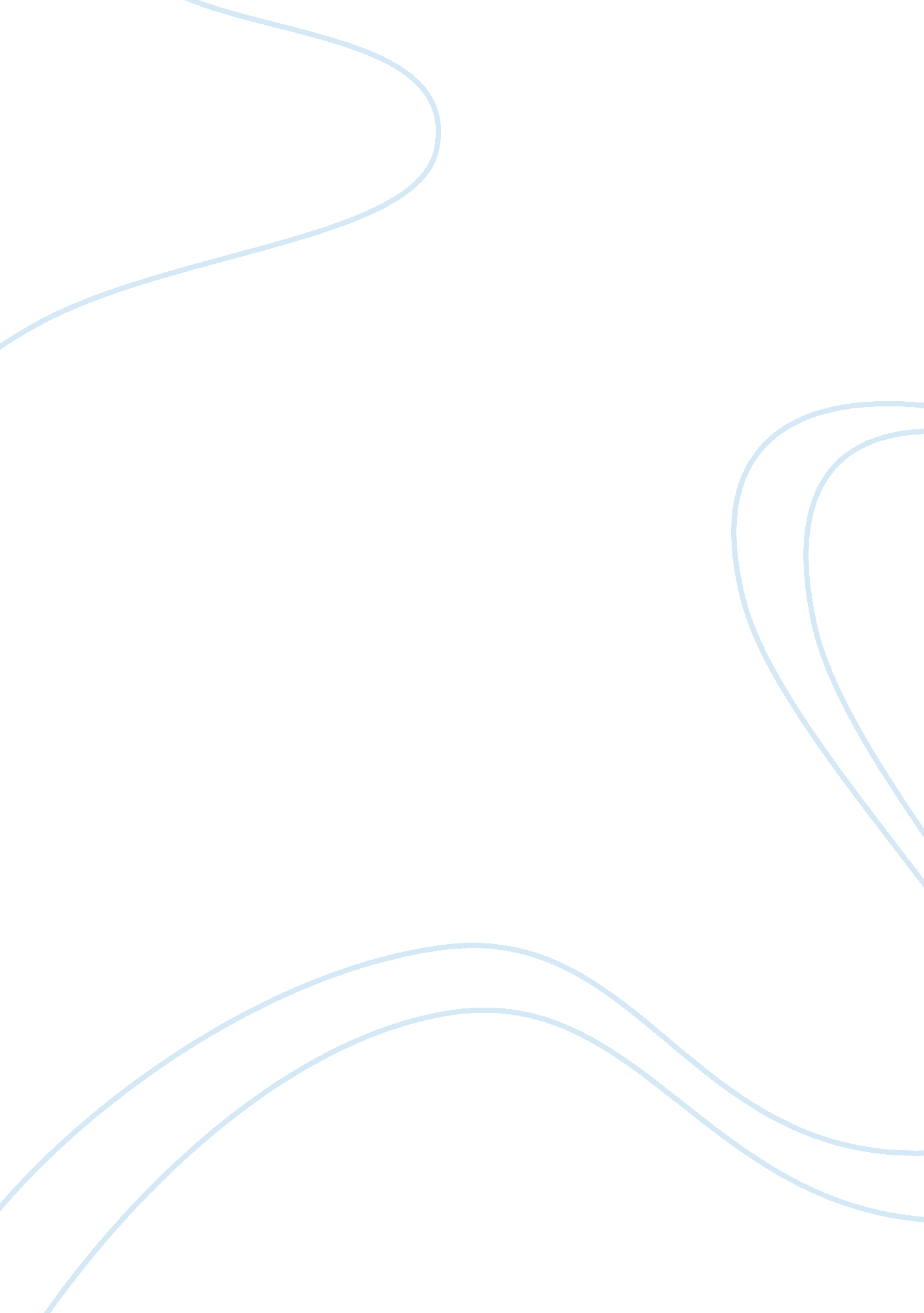 Recruitment and selection strategies recommendations essayBusiness, Strategy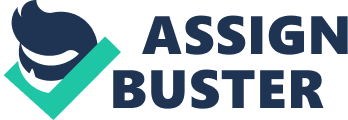 Monitoring and observing trainingTraining is a repeating process in which monitoring is an important step. Monitoring this process is essential to making the training meaningful and keeping it on track. Monitoring training allows people to reconcile what was planned for training and what was achieved. It also allows you to maintain control of the training process. Monitoring is a periodically recurring task already beginning in the planning stage of a project or programme, it is also the regular observation and recording of activities taking place in a project or programme. Monitoring allows results, processes and experiences to be documented and used as basis to steer decision-making and learning processes. It will help you assess how the performance was achieved. Monitoring increases training effectiveness. The more consistent the monitoring, the more meaningful the information will be. Monitoring training allows you to reconcile what was planned for training and what was achieved. Collecting feedbackCollecting feedback role is to set up new strategies or improvements in the company to retain staff, client and customers, maintain its good name and service reputation. Collecting feedback is very important to understand customer. You will start with conducting an audience analysis, understand customer preferences and identify customer service issues before they large scale problem. Feedback can reveal your customers` thoughts on your product and service. It can highlight what you are doing right and what you are doing wrong. Its can also expose your customers` current and future plans as to how and where they intend to spend their money. By collecting feedback, you will have a perfect knowledge of your customer and that will enforce their loyalty toward your services. Implementing feedbackImplementing feedback successfully is very important for the return on investment. Implementation process is essential to eliminate the potential pitfalls. The first phase of feedback program requires a collaborative process focusing on clarification of the project objectives and policies, development of consultation and communication strategy to meet client needs. The next phase is to reach agreement about the precise methodology to be employed and design the implementation process. In the third phase, the survey and key project parameters designed and validated. Based on experience, different survey are usually required for different levels in order to achieve the most successful outcomes. Feedback processes require highly efficient, timely and effective administrative processes and operational support. Effective facilitation and delivery of the feedback is critical to the success of the project. The individual and collective actions that participants take as a result of receiving their feedback is what make a difference to the performance of the client and the working careers of the participants.. 